CURRICULAR COMPETENCIES:Fostering deeper and more transferable learningThe Curricular Competencies are a combination of skills, strategies, processes and habits of mind that students develop over time. They reflect the “Do” in the Know-Do-Understand model of learning. Deeper learning is better achieved through “doing” than through passive listening or reading, and it immerses students in authentic tasks that connect learning to the real world.Curricular Competencies are subject-specific, and they are linked to the curriculum-wide Core Competencies. A focus on the development of competencies actively engages students in their learning, and helps them to become critical and creative thinkers.Coming in December – Career Education.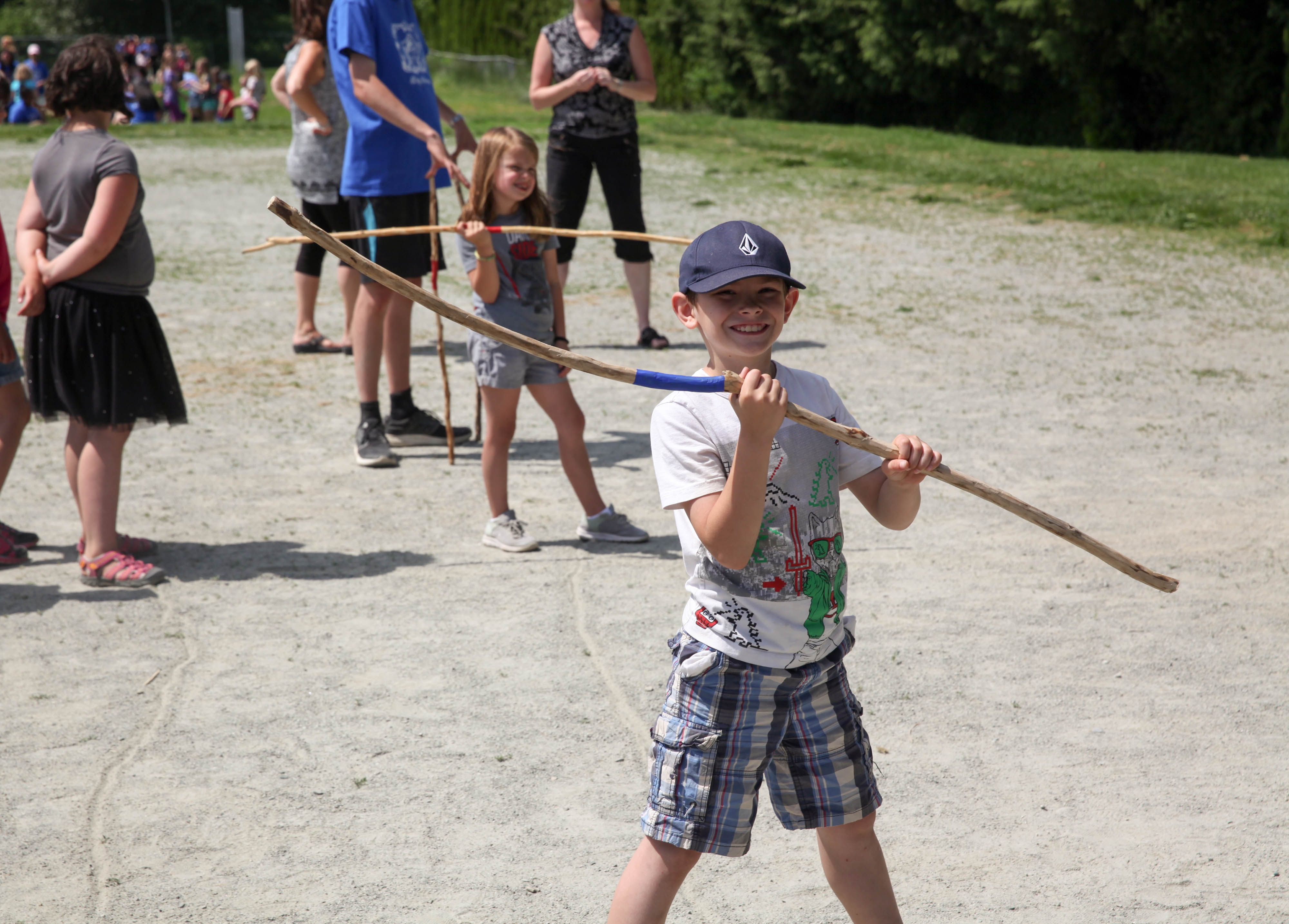 